Контрольна робота з геометрії 10 клас. Вектори та координати у просторі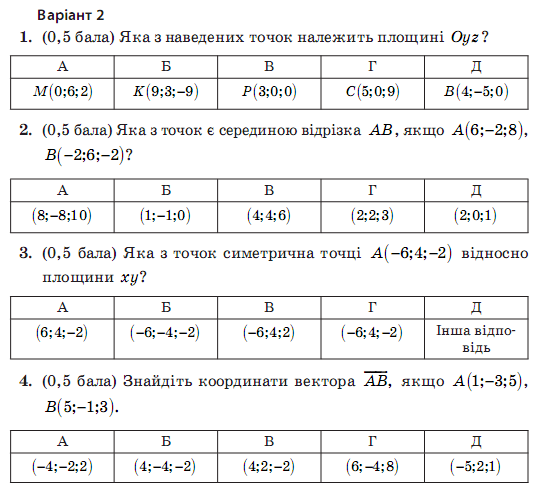 Контрольна робота з геометрії 10 клас. 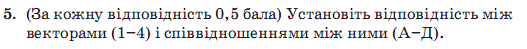 Вектори та координати у просторі  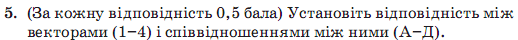 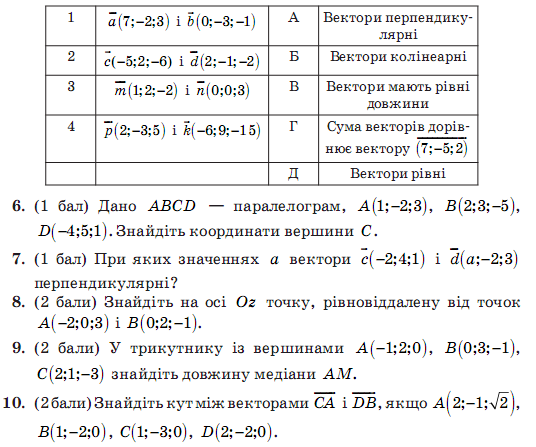 